Smlouva o nájmu nebytových prostor č.j.: 16/2019I. Smluvní stranyGymnáziumVoděradská 900/2 100 00 Praha 10 StrašniceZastoupené : Mgr. Jitkou Fišerovou, ředitelkou školy Bankovní spojení:KB Praha 10, č.ú.: 3673370237/0100 na straně jedné ( dále jen „pronajímatel")ASK SLAVIA PRAHA	IČO: 496 26 566Vladivostocká 10/1460100 00 Praha 10Kontaktní osoba: Štěpán Pobudana straně druhé ( dále jen „nájemce")uzavírají tuto smlouvu o nájmu nebytových prostor dle Zákona č. 89/2012 Sb. občanského zákoníku:Předmět pronájmuPronajímatel je oprávněn na základě Zřizovací listiny příspěvkové organizace Gymnázium, Praha 10, Voděradská 2 ze dne 1.9.2014, dle článku X - Doplňková činnost organizace vymezující na základě ustanovení §27 odst. 2 písm. g) zákona č. 250/2000 Sb., o rozpočtových pravidlech územních rozpočtů, v platném znění, pronajímat nebytové prostory v objektu Gymnázia, Praha 10, Voděradská 2.Na základě tohoto oprávnění Vám můžeme pronajmout následující prostor - tělocvičnu za účelem provozování sportu. Nájem činí za 1 hodinu Kč 150,- + Kč 255,- za energii, vodu a otop, což činí celkem Kč 405,- Kč.Doba pronájmuTato smlouva se uzavírá na dobu určitou a to od 4.11. 2019 do 31.3. 2020 vždy v pondělí od 16,30 - 19,00 hod, v úterý od 17,30 - 19,00 hodin, ve středu od 16,30 - 19,00 hodin a ve čtvrtek od 17,30 - 19,00 hodin mimo školních prázdnin a školních akcí. Tato smlouva zaniká uplynutím sjednané doby. Před jejím uplynutím může zaniknout pouze z důvodů uvedených v zákoně č. 89/2012 Sb.III.NájemnéICO: 613 85 361 DIČ: CZ 613 85 361Nájemné za 1 hodinu činí 405,- Kč. Nájemné je splatné na účet pronajímatele u KB v Praze 10, číslo účtu: 367 33 70 237/0100, nebo do pokladny školy na základě vystavené faktury.IV.Závazky nájemceNájemce se zavazuje, že bude dodržovat školní a domovní řád, hygienické a bezpečnostní předpisy, že nebude vstupovat do prostor školy, které s nájmem nesouvisejí.Nájemce nese odpovědnost za škody, které v době užívání způsobí on, nebo osoby, které budou v pronajatých prostorách v době užívání přítomny.Nájemce se zavazuje, že bude mít po celou dobu trvání smlouvy sjednané u některé pojišťovací společnosti pojištění odpovědnosti za škodu a majetku.V.Další ujednáníTato smlouva se vyhotovuje ve dvou stejnopisech, přičemž obě smluvní strany obdrží po jednom.Obě smluvní strany jsou povinny dodržovat ustanovení § 2 odst. 3, dle kterého „Výklad a použití právního předpisu nesmí být v rozporu s dobrými mravy a nesmí vést ke krutosti nebo bezohlednosti urážející obyčejné lidské cítění."Výpovědní doba činí 2 měsíce.Obě smluvní strany prohlašují, že tuto smlouvu přečetli, s jejím obsahem souhlasí a na důkaz toho připojili své podpisy.Obě smluvní strany se budou řídit obecným nařízením EU 2016/679 o ochraně osobních údajů (GDPR).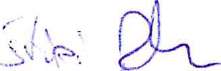 ASK SLÁVIA ť*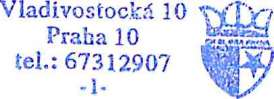 Zajistit mlčenlivost všech zúčastněných tohoto pronájmuV Praze dne : 21. října 2019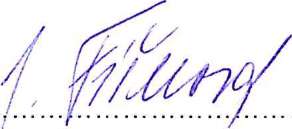 za pronajímateleza nájemce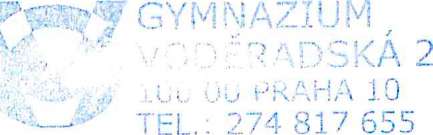 